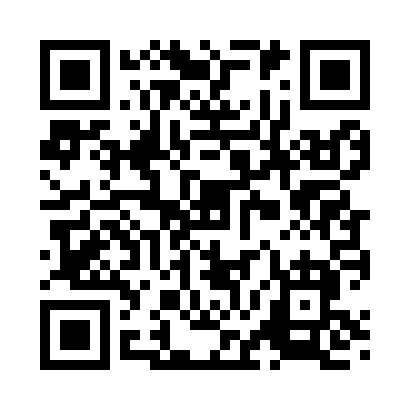 Prayer times for Deventer, Missouri, USAMon 1 Jul 2024 - Wed 31 Jul 2024High Latitude Method: Angle Based RulePrayer Calculation Method: Islamic Society of North AmericaAsar Calculation Method: ShafiPrayer times provided by https://www.salahtimes.comDateDayFajrSunriseDhuhrAsrMaghribIsha1Mon4:135:421:014:528:209:492Tue4:135:421:014:538:209:493Wed4:145:431:014:538:209:484Thu4:145:431:014:538:199:485Fri4:155:441:024:538:199:486Sat4:165:441:024:538:199:477Sun4:175:451:024:538:199:478Mon4:175:451:024:538:189:469Tue4:185:461:024:538:189:4610Wed4:195:471:024:548:189:4511Thu4:205:471:024:548:179:4512Fri4:215:481:034:548:179:4413Sat4:225:491:034:548:179:4314Sun4:235:491:034:548:169:4315Mon4:245:501:034:548:169:4216Tue4:245:511:034:548:159:4117Wed4:255:511:034:548:149:4018Thu4:265:521:034:548:149:3919Fri4:275:531:034:548:139:3920Sat4:285:541:034:548:139:3821Sun4:295:541:034:548:129:3722Mon4:305:551:034:538:119:3623Tue4:325:561:034:538:119:3524Wed4:335:571:034:538:109:3425Thu4:345:571:034:538:099:3326Fri4:355:581:034:538:089:3127Sat4:365:591:034:538:079:3028Sun4:376:001:034:538:079:2929Mon4:386:011:034:528:069:2830Tue4:396:011:034:528:059:2731Wed4:406:021:034:528:049:26